Задачи на смекалку.С помощью цифр 5 и 1 запиши все возможные двузначные числа.Дано число, которое меньше 20.В этом числе единиц на 6 больше ,чем десятков. Какое это число?Сколько раз по 20 см надо отмерить от ленты, чтобы отрезать кусок длиной 1 м? Сколько раз по 2 см надо отмерить от рейки, чтобы отпилить кусок длиной 1 дм?По стебельку цветка ползут друг за другом две улитки. Сейчас расстояние между ними равно 10см. Через несколько минут расстояние уменьшится на 4см. Какое расстояние будет между ними?Из карточек с буквами Петя составил название фигуры, а его щенок Кузя, играя, все карточки перепутал. Какое слово было составлено? (еокзтро)Найди закономерность и запиши следующее число:15, 10,20,15,25… Каждая из трёх девочек- Валя, Галя и Даша- держит по одному гладиолусу: красному, белому или жёлтому. У Вали не красный и не белый, а у Гали не красный гладиолус. Какого цвета гладиолус у Даши?Имеется 18 м материи в трёх кусках. В первом и втором кусках вместе 12м, а во втором и третьем вместе 13 м. Сколько метров материи в каждом куске?При установке забора рабочие вкопали 9 столбов на расстоянии 2м друг от друга. Какой длины будет забор?В вазе лежат груши, сливы и яблоки – всего 5 штук. Слив на две больше, чем груш. Сколько в вазе фруктов каждого вида?Через верхний кран в бак за час наливается 12 вёдер воды, а через нижний кран за это же время выливается 8 вёдер воды. Оба крана открыли одновременно на 2 часа. Сколько вёдер воды в результате нальётся в бак за это время?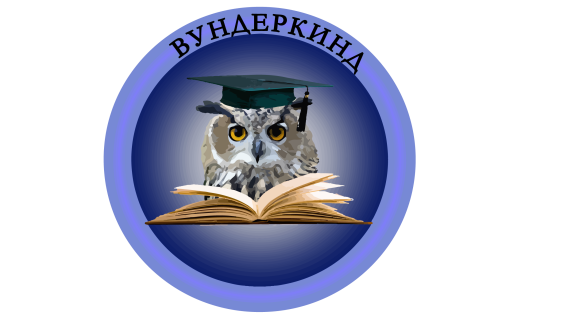 